Stowarzyszenie Przyjaciół ZSZ 
w Węgorzewie TECHNIK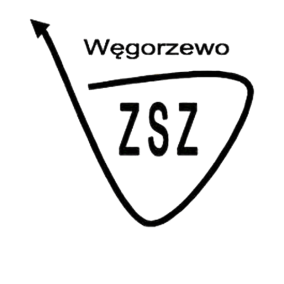 ul. Szpitalna 911-600 Węgorzewo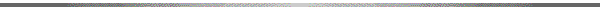 Regulamin konkursu „Przewodnik po zakamarkach Warmii i Mazur”Organizatorem konkursu jest Stowarzyszenie Przyjaciół ZSZ w Węgorzewie TECHNIK.Głównym celem konkursu jest upowszechnienie wiedzy o regionie.3. Konkurs przeznaczony jest dla uczniów gimnazjów powiatu węgorzewskiego i 	powiatów ościennych.4. Zgłoszenie do konkursu należy przesłać na adres mailowy: zszwegorzewo1@wp.pl 	lub dostarczyć do sekretariatu szkoły: Zespół Szkół Zawodowych, ul. Szpitalna 9, 	11-600 Węgorzewo (zgłoszenie w załączeniu) do dnia 30 kwietnia 2017 roku.5. Dane osobowe podane przez uczestnika przetwarzane będą wyłącznie na potrzeby 	organizacji konkursu i nie będą udostępniane osobom trzecim. Uczeń, zgłaszając 	udział w konkursie, wyraża na to zgodę.6. Organizator konkursu zastrzega sobie prawo do zmian w powyższym regulaminie.7. Termin konkursu: 5 kwiecień - 25 maj 2017 rok8. Termin i miejsce składania (nadsyłania) prac: do dnia 25 maja 2017 r. (decyduje 	data stempla pocztowego) na adres: Zespół Szkół Zawodowych w Węgorzewie, ul. Szpitalna 9, 11-600 Węgorzewo lub osobiście w sekretariacie szkoły (adres jak wyżej) - koniecznie z dopiskiem 	„Przewodnik po zakamarkach Warmii i Mazur”.Zasady konkursu: Każda praca powinna pokazać (fotografie, rysunki, mapki) wybrane, ciekawe, a nieznane lub mało znane dotąd miejsca, w tym krótkie opisy i informacje o najważniejszych obiektach, mało spotykanych okazach przyrody, itp.Przewodnik konkursowy musi składać się z części graficznej wraz z częścią opisową. Wykonane prace powinny charakteryzować się wysokim poziomem estetycznym.Przewodnik musi być wykonany na papierze formatu min. A4 i zawierać minimalnie 7 i maksymalnie 15 stron.  W szczególności wysoko oceniane będą prace zawierające materiały i opisy autorskie, potwierdzające samodzielność i osobiste poznanie ciekawych a mało znanych miejsc (obiektów). Na końcu przewodnika musi być umieszczona informacja o autorze: imię, nazwisko, nazwa szkoły, miejscowość, tel. kontaktowy.10.Organizator ocenia prace zgodnie z ustaloną punktacją.Kryteria oceny prac konkursowych:Zgodność z założeniami konkursu - 5 pkt.Oryginalność - 5 pktWalory estetyczne - 5 pkt.12. Laureatem zostaje osoba z największą liczbą punktów.13. Prace przesłane lub złożone po terminie nie będą rozpatrywane. 14. Prace, w których stwierdzi się łamanie prawa autorskiego, nie będą				uwzględniane w konkursie (proszę o zapoznanie się z prawem autorskim w 	Polsce).15. Zakończenie konkursu wraz z ogłoszeniem wyników i rozdaniem nagród nastąpi 	w czerwcu 2017 roku (o dokładnej dacie poinformujemy telefonicznie).16. Wyniki konkursu będą opublikowane na stronie Zespołu Szkół Zawodowych w 	Węgorzewie oraz facebooku szkoły.17. Organizatorzy konkursu zastrzegają sobie prawo do wykorzystania przesłanych prac w celach promocyjno-edukacyjnych oraz popularyzacji wiedzy o regionie.NAGRODY:Laureaci otrzymają dyplomy oraz nagrody rzeczowe, pozostali uczestnicy otrzymają pamiątkowe dyplomy.
